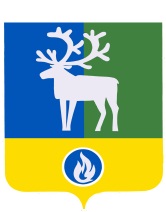 БЕЛОЯРСКИЙ РАЙОНХАНТЫ-МАНСИЙСКИЙ АВТОНОМНЫЙ ОКРУГ - ЮГРАДУМА БЕЛОЯРСКОГО РАЙОНАРЕШЕНИЕ Проектот ___________ 2016 года  									№ ___«Об экспертной комиссии по оценке предложений об определении мест, нахождение в которых может причинить вред здоровью детей, их физическому, интеллектуальному, психическому, духовному и нравственному развитию, общественных мест, в которых в ночное время не допускается нахождение детей без сопровождения родителей (лиц, их заменяющих) или лиц, осуществляющих мероприятия с участием детей в Белоярском районе»В целях реализации Федерального закона от 24.07.1998 № 124-ФЗ «Об основных гарантиях прав ребенка в Российской Федерации» (с изменениями), Законов Ханты-Мансийского автономного округа - Югры от 10.07.2009 № 109-оз «О мерах по реализации отдельных положений Федерального закона «Об основных гарантиях прав ребенка в Российской Федерации" в Ханты-Мансийском автономном округе - Югре», от 10.12.2014 № 109-оз «О внесении изменений в отдельные законы Ханты-Мансийского автономного округа - Югры», руководствуясь статьей 17 Устава Белоярского района, Дума Белоярского района р е ш и л а: 1. Создать экспертную комиссию по оценке предложений об определении мест, нахождение в которых может причинить вред здоровью детей, их физическому, интеллектуальному, психическому, духовному и нравственному развитию, общественных мест, в которых в ночное время не допускается нахождение детей без сопровождения родителей (лиц, их заменяющих) или лиц, осуществляющих мероприятия с участием детей в Белоярском районе (далее - экспертная комиссия).2. Утвердить Положение об экспертной комиссии согласно приложению 1 к настоящему Решению.3. Утвердить состав экспертной комиссии согласно приложению 2 к настоящему Решению.         4. Опубликовать настоящее решение в газете «Белоярские вести. Официальный выпуск».         5. Настоящее решение вступает в силу после его официального опубликования.Председатель Думы Белоярского района						С.И.БулычевГлава Белоярского района								С.П.МаненковПриложение 1к решению Думы Белоярского района                                                                                          от                   2017 года    № П О Л О Ж Е Н И Еоб экспертной комиссии по оценке предложений об определении мест, нахождение в которых может причинить вред здоровью детей, их физическому, интеллектуальному, психическому, духовному и нравственному развитию, общественных мест, в которых в ночное время не допускается нахождение детей без сопровождения родителей (лиц, их заменяющих) или лиц, осуществляющих мероприятия с участием детей в Белоярском районе (далее - Положение)1. Общие положения1.1. Настоящее Положение разработано в соответствии с Законом Ханты-Мансийского автономного округа - Югры от 10 июля 2009 года № 109-оз «О мерах по реализации отдельных положений Федерального закона «Об основных гарантиях прав ребенка в Российской Федерации» в Ханты-Мансийском автономном округе - Югре».1.2. Положение определяет порядок формирования и деятельности экспертной комиссии по оценке предложений об определении мест, нахождение в которых может причинить вред здоровью детей, их физическому, интеллектуальному, психическому, духовному и нравственному развитию, общественных мест, в которых в ночное время не допускается нахождение детей без сопровождения родителей (лиц, их заменяющих) или лиц, осуществляющих мероприятия с участием детей (далее - экспертная комиссия), оценки предложений по определению на территории Белоярского района мест, нахождение в которых может причинить вред здоровью детей, их физическому, интеллектуальному, психическому, духовному и нравственному развитию, общественных мест, в которых в ночное время не допускается нахождение детей без сопровождения родителей (лиц, их заменяющих) или лиц, осуществляющих мероприятия с участием детей (далее - места, нахождение в которых детей не допускается).1.3. Организационно-техническое обеспечение деятельности экспертной комиссии осуществляется администрацией Белоярского района.2. Задачи экспертной комиссии2.1. Оценка поступивших предложений об определении мест, нахождение в которых детей не допускается.2.2. Подготовка заключения, содержащего обоснованные выводы о признании мест, нахождение в которых детей не допускается.3. Порядок формирования экспертной комиссии3.1. В состав экспертной комиссии входят представители отдела опеки и попечительства администрации Белоярского района, Комитета по образованию администрации Белоярского района, Комитета по делам молодежи, физической культуре и спорта администрации Белоярского района, Бюджетного учреждения Ханты-Мансийского автономного округа - Югры «Белоярская районная больница», ОМВД России по Белоярскому району, территориальной комиссии по делам несовершеннолетних и защите их прав при администрации Белоярского района.В состав экспертной комиссии могут входить по согласованию представители органов и учреждений культуры, досуга, других органов и учреждений, общественных объединений, осуществляющих меры по профилактике безнадзорности и правонарушений несовершеннолетних.3.2. Численный состав экспертной комиссии должен быть не менее 10 человек.4. Права и обязанности экспертной комиссии4.1. Приглашать в качестве консультантов и экспертов на заседания экспертной комиссии специалистов, осуществляющих меры по профилактике безнадзорности и правонарушений несовершеннолетних, представителей органов администрации  Белоярского района, учреждений и организаций Белоярского района.4.2. Запрашивать от руководителей органов администрации Белоярского района, учреждений и организаций Белоярского района независимо от их организационно-правовой формы и формы собственности необходимые для деятельности экспертной комиссии документы, материалы, информации.4.3. Представлять в установленном порядке в Думу  Белоярского района заключения, относящиеся к компетенции экспертной комиссии по оценке предложений об определении мест, нахождение в которых детей не допускается. 5. Порядок деятельности экспертной комиссии         5.1. В состав экспертной комиссии входит председатель, заместитель председателя, секретарь и члены экспертной комиссии.5.1. Деятельностью экспертной комиссии руководит председатель экспертной комиссии, который несет ответственность за выполнение возложенных на экспертную комиссию задач. В отсутствие председателя экспертной комиссии его обязанности выполняет заместитель председателя.5.3. Секретарь экспертной комиссии:- информирует членов экспертной комиссии о времени и месте заседания;- ведет протокол заседания экспертной комиссии, который подписывается председательствующим и секретарем экспертной комиссии;- направляет повестку членам экспертной комиссии;- готовит необходимые для рассмотрения на заседании экспертной комиссии документы и материалы.4.5. Повестка заседания экспертной комиссии утверждается председателем экспертной комиссии.5.2. Заседание экспертной комиссии считается правомочным, если в нем участвует более половины ее членов.5.3. Заседания экспертной комиссии проводятся по мере необходимости, но не позднее десяти дней со дня поступления предложений об определении мест, нахождение в которых детей не допускается.5.4. Заключение экспертной комиссии принимается большинством голосов присутствующих на заседании членов экспертной комиссии. В случае равенства голосов голос председательствующего на заседании экспертной комиссии является решающим.5.5. Заключение экспертной комиссии носит рекомендательный характер.6. Предложения по определению мест, нахождение в которыхдетей не допускается6.1. Предложения по определению на территории муниципального образования мест, нахождение в которых детей не допускается, могут вноситься органами местного самоуправления, учреждениями системы профилактики безнадзорности и правонарушений несовершеннолетних, общественными организациями, гражданами.6.2. Предложения по определению на территории муниципального образования мест, нахождение в которых детей не допускается, направляются в экспертную комиссию.7. Оценка предложений по определению мест, нахождениев которых детей не допускается7.1. Экспертная комиссия оценивает поступившие предложения об определении мест, нахождение в которых детей не допускается.7.2. По результатам рассмотрения предложений об определении мест, нахождение в которых детей не допускается, экспертная комиссия готовит заключение, которое должно содержать:место и дату проведения заседания;состав экспертной комиссии;поступившие предложения;орган, организация, лицо, от которых поступили предложения;результаты обсуждения предложения (предложений) отдельно по каждому предлагаемому месту;результаты голосования;обоснованные выводы о признании мест, нахождение в которых детей не допускается.7.3. Основаниями для признания мест, нахождение в которых детей не допускается, являются наличие признаков, которые могут причинить вред здоровью детей, их физическому, интеллектуальному, психическому, духовному и нравственному развитию;7.4. Заключение об оценке направляется в Думу Белоярского района  в течение трех дней со дня принятия.4.14. Решение об определении на территории Белоярского района мест, нахождение в которых детей не допускается, принимается Думой Белоярского района.Приложение 2к Решению Думы Белоярского района                                                                                            от                   2017 года  №СОСТАВЭКСПЕРТНОЙ КОМИССИИСокол Наталья Владимировназаместитель главы Белоярского района по социальным вопросам, председатель экспертной комиссииБайдакова Анна Николаевнаначальник отдела опеки и попечительства администрации Белоярского района, заместитель председателя экспертной комиссииКозыренко Ирина Васильевнаначальник отдела по организации деятельности комиссии по делам   несовершеннолетних и защите их прав администрации Белоярского района, секретарь комиссииЧлены экспертной комиссии:Маренко Андрей Михайлович главный врач Бюджетного учреждения Ханты-Мансийского автономного округа - Югры «Белоярская районная больница»Майборода Александр Викторовичпредседатель Комитета по делам молодежи, физической культуре и спорта администрации Белоярского района Васильева Земфира Гасановна начальник отдела воспитания и дополнительного образования детей Комитета по образованию администрации Белоярского районаШабанов Максим Сергеевичвременно исполняющий обязанности  начальника полиции ОМВД России по Белоярскому району, майор полиции Аксенова Татьяна Николаевна заместитель председателя Комитета по культуре администрации Белоярского района (по согласованию)Мага Анна Степановназаместитель начальника управления - начальник отдела реализации социальных программ Управления социальной защиты населения по Белоярскому району (по согласованию)Фомин Владимир Анатольевичначальник отдела по организации профилактики правонарушений администрации Белоярского района (по согласованию)